		ДОГОВОР №________________	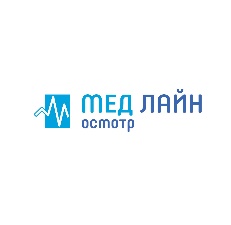 оказания услуг по проведению предрейсовых технических осмотров г. Москва    						                                                «___» ____________ 20___ г.Общество с ограниченной ответственностью «___________________», именуемое в дальнейшем «Заказчик», в лице Генерального директора ___________________________________, действующего на основании _____________, с одной стороны, и Общество с ограниченной ответственностью «Медицинские осмотры», в лице Генерального директора Долханян Врежа Ишхановича действующего на основании Протокола общего собрания № 01 от 16 июня 2021 г. и Устава организации от 23 июня 2021 г. ОГРН; 1217700297286, ИНН/КПП: 9729310328/772901001. Медицинская лицензия выдана Департаментом здравоохранения города Москвы на осуществление Медицинской Деятельности № ЛО-77-01-021491 от 06 октября 2021, с другой стороны, совместно именуемые «Стороны», заключили настоящий Договор о нижеследующем:ПРЕДМЕТ ДОГОВОРАПо настоящему Договору Исполнитель обязуется оказывать услуги по организации и проведению предрейсовых технических осмотров транспортных средств Заказчика, указанных в Приложении №1, к настоящему договору (далее – «Технический осмотр»), перед выпуском на линию, а Заказчик обязуется оплачивать оказываемые услуги по Техническому осмотру (далее - «Услуги») в установленном порядке и на условиях настоящего Договора.Услуги по настоящему Договору оказываются Заказчику по следующему адресу: ____________________________________________________________________.Порядок оказания Исполнителем услуг по Техническому осмотру установлен в Приложении №1. СТОИМОСТЬ УСЛУГ И ПОРЯДОК РАСЧЕТОВСтоимость предрейсовых технических осмотров, согласно Приложению №1, составляет _________ (_____________________) руб. ежемесячно (НДС не облагается, в связи с упрощённой системой налогообложения Исполнителя).Стоимость Услуг является фиксированной (твердой), и не может быть уменьшена, в случае, если Заказчик не обеспечил предоставление транспортных средств для Технического осмотра.Заказчик обязуется оплачивать предусмотренные Договором услуги ежемесячно в размере 100% суммы, указанной в п. 2.1 Договора, путем перечисления предоплаты на расчетный счет Исполнителя в течение 5 (пяти) банковских дней текущего месяца, либо в течение 5 (пяти) банковских дней с момента выставления счета Исполнителем. Отсутствие выставленного счета на оплату Услуг Исполнителя не является основанием для отказа либо не оплаты Услуг Заказчиком в установленный Договором срок. Заказчик в этом случае обязан самостоятельно произвести оплату Услуг в порядке и сроки, указанные в пункте 2.3 Договора.Оказание Услуг начинается после поступления денег на расчётный счет Исполнителя, что соответствует ст.328 ГК РФ.Обязательства Заказчика по оплате считаются выполненными с момента поступления на корреспондентский счет Исполнителя денежных средств с расчетного счета Заказчика.К отношению сторон положения ст. 317.1 ГК РФ не применяются.В случае, если фактический перечень транспортных средств Заказчика, в отношении которых Исполнителем были оказаны Услуги превышает перечень в Приложении №1 к Договору, то размер стоимости услуг по Договору может быть увеличен Исполнителем в одностороннем порядке.ОБЯЗАННОСТИ СТОРОНЗаказчик:Обязуется в полном объёме своевременно оплачивать оказанные Исполнителем услуги и иные платежи в порядке и размерах, установленных настоящим Договором. Обязуется подписывать Акты оказанных услуг, предоставленных Исполнителем, содержащих перечень оказанных услуг за отчетный месяц, в срок не превышающий 5 (пяти) рабочих дней с момента их получения, или в тот же срок предоставлять Исполнителю мотивированный письменный отказ от подписания Акта. В случае не подписания Заказчиком Актов оказанных услуг и при отсутствии мотивированного письменного отказа в указанный в настоящем пункте срок, Услуги по настоящему Договору являются надлежащим образом оказанными Исполнителем.Обязуется соблюдать условия настоящего Договора и не препятствовать Исполнителю оказывать Услуги по настоящему Договору.Обязуется обеспечить предоставление транспортных средств для Технического осмотра.Обязуется выполнять инструкции по эксплуатации и правила транспортных средств, разработанные заводами-изготовителями, определяющих техническое состояние транспортных средств Заказчика.Обязуется письменно известить Исполнителя, в случае изменения данных транспортных средств, указанных в Приложении №1 к Договору, в течение 3 календарных дней со дня возникновения изменений.Исполнитель:Обеспечивает оказание Услуг квалифицированными работниками.  Исполнитель самостоятельно определяет контролеров для проведения Технических осмотров.По окончании расчётного периода в течение 5 (пяти) рабочих дней предоставляет Заказчику Акт оказанных услуг. Расчётным периодом оказания услуг по настоящему Договору признаётся один календарный месяц.Обязуется обеспечить соответствие оказываемых им Услуг требованиям, предъявляемым к методам диагностики, профилактики, разрешенным на территории Российской Федерации и в соответствии с Приложением №1 к настоящему Договору.Обязуется обеспечить методическое руководство и контроль за деятельностью своих работников, осуществляющих предрейсовые Технические осмотры.Обязуется, в случае невозможности оказания услуг, заблаговременно информировать об этом Заказчика.ОТВЕТСТВЕННОСТЬ СТОРОНЗа неисполнение или ненадлежащее исполнение условий настоящего Договора стороны несут ответственность в соответствии с действующим законодательством РФ.В случае нарушения Заказчиком п. 3.1.5 настоящего Договора Исполнитель не несет ответственности за техническое состояние и исправность осмотренных им транспортных средств, если докажет, что неисправность или ухудшение технического состояния транспортных средств произошли вследствие невыполнения Заказчиком п. 3.1.5 настоящего Договора.За нарушение Заказчиком сроков платежей, предусмотренных настоящим Договором, за исключением предоплаты, Исполнитель вправе потребовать от Заказчика уплаты пени в размере 0,1 процента от просроченной суммы за каждый день просрочки. Обязанность по уплате неустойки возникает с момента получения Заказчиком письменного требования Исполнителя. В случае нарушения Заказчиком сроков платежей по настоящему Договору более чем на 5 (пять) календарных дней, Исполнитель имеет право приостановить исполнение обязательств по Договору до полной оплаты услуг Заказчиком. Исполнитель имеет право расторгнуть настоящий Договор в одностороннем внесудебном порядке в случае просрочки Заказчиком платежей более, чем на 10 (десять) календарных дней.Исполнитель несет ответственность за ненадлежащее оказание Услуг по настоящему договору, при этом размер ответственности не может превышать стоимости соответствующей Услуги (п. 2.1) по настоящему Договору.В случае нарушения настоящего Договора одной из Сторон ответственность другой Стороны ограничивается возмещением причиненного таким нарушением реального ущерба, с учетом ограничения размера такого ущерба, согласно условию п. 4.5 настоящего Договора. Исполнитель не несет ответственности перед Заказчиком за упущенную выгоду, производственные издержки, остановку деятельности, расходы по замещающим сделкам или любые другие убытки, независимо от того, кто или что явилось причиной возникновения таких убытков.Исполнитель освобождается от ответственности также в случаях, когда водитель не соблюдал правила ПДД и/или употребил алкоголь и/или иные наркотические, психотропные вещества уже после прохождения Технического осмотра.ОБСТОЯТЕЛЬСТВА НЕПРЕОДОЛИМОЙ СИЛЫ (ФОРС-МАЖОР).Стороны освобождаются от ответственности за частичное или полное неисполнение обязательств по настоящему Договору, если это неисполнение явилось следствием обстоятельств непреодолимой силы, возникших после заключения настоящего Договора в результате обстоятельств чрезвычайного характера, которые Стороны не могли предвидеть или предотвратить. При наступлении обстоятельств, указанных в п. 5.1 настоящего Договора, каждая Сторона должна без промедления известить о них в письменном виде другую Сторону. Несвоевременное уведомление о наступлении обстоятельств непреодолимой силы лишает соответствующую Сторону права на освобождение от договорных обязательств по причине указанных обстоятельств.Извещение должно содержать данные о характере обстоятельств, а также официальные документы, удостоверяющие наличие этих обстоятельств и, по возможности, дающие оценку их влияния на возможность исполнения Стороной своих обязательств по настоящему Договору.В случае наступления обстоятельств, предусмотренных в п. 5.1 настоящего Договора, срок выполнения Стороной обязательств по настоящему Договору отодвигается соразмерно времени, в течение которого действуют эти обстоятельства и их последствия. Если наступившие обстоятельства, перечисленные в п. 5.1 настоящего Договора, и их последствия продолжают действовать более одного месяца, Стороны проводят дополнительные переговоры для выявления приемлемых альтернативных способов исполнения настоящего Договора.СРОК ДЕЙСТВИЯ ДОГОВОРАНастоящий Договор вступает в силу с ««___» ____________ 20___ года и действует по «___» ____________ 20___ года включительно. В случае, если ни одна из сторон не заявит о своем желании расторгнуть настоящий договор за 30 (тридцать) дней до даты окончания срока его действия, договор считается автоматически пролонгированным на каждый последующий календарный год. Количество пролонгаций не ограничено.Настоящий Договор может быть расторгнут досрочно в одном из следующих случаев:По соглашению Сторон (оформляется письменным соглашением Сторон о расторжении).По письменному требованию одной из Сторон. Любая Сторона вправе отказаться от исполнения настоящего Договора в одностороннем внесудебном порядке, направив письменное уведомление об этом другой Стороне не позднее, чем за 14 (четырнадцать) дней до предполагаемой даты прекращения договорных отношений. Договор прекращает свое действие с даты, указанной в уведомлении. Между Сторонами производится сверка взаиморасчетов (подписывается Акт сверки расчетов, при необходимости) и производится полный взаиморасчет.В случае и порядке, указанном в п.4.4 настоящего Договора.При досрочном расторжении настоящего Договора по инициативе любой из Сторон, Стороны обязуются полностью исполнить свои взаимные обязательства, возникшие в ходе реализации настоящего Договора, существующие на момент расторжения.Досрочное прекращение Договора влечет прекращение обязательств Исполнителя по оказанию Услуг по настоящему Договору.ПРОЧИЕ УСЛОВИЯВопросы, не урегулированные настоящим Договором, регулируются действующим законодательством РФ.Споры, возникающие при исполнении настоящего Договора, решаются сторонами с соблюдением претензионного порядка, срок рассмотрения претензии составляет 30 дней с момента ее получения. В случае не достижения согласия споры подлежат рассмотрению в Арбитражном суде г. Санкт-Петербурга и Ленинградской области. Настоящий Договор составлен в 2-х экземплярах, имеющих одинаковую юридическую силу – по одному для каждой из сторон.Ни одна из сторон не вправе передавать свои права и обязанности по настоящему Договору без письменного согласия другой стороны. В случае изменения какой-либо из Сторон юридического статуса, адреса и банковских реквизитов, она обязана письменно в течение 3 календарных дней со дня возникновения изменений известить об этом другую Сторону.Стороны подтверждают свое согласие в целях оперативного получения документов и информации на обмен документами в виде скан-копий, текстовых электронных документов, электронных таблиц и переписку в виде электронной почты.Неотъемлемой частью настоящего Договора являются следующие приложения:Перечень транспортных средств Заказчика и порядок оказания услуги по Техническому осмотру - Приложение №1.РЕКВИЗИТЫ СТОРОН	Приложение № 1 к договору оказания услуг по проведению предрейсовых технических осмотров №________ от «___» _________ 20___ г.Перечень транспортных средств Заказчика и порядок оказания услуги по Техническому осмотру     Общество с ограниченной ответственностью «___________________», именуемое в дальнейшем «Заказчик», в лице Генерального директора ___________________________________, действующего на основании _____________, с одной стороны, и Общество с ограниченной ответственностью «Медицинские осмотры», в лице Генерального директора Долханян Врежа Ишхановича действующего на основании Протокола общего собрания № 01 от 16 июня 2021 г. и Устава организации от 23 июня 2021 г. ОГРН; 1217700297286, ИНН/КПП: 9729310328/772901001. Медицинская лицензия выдана Департаментом здравоохранения города Москвы на осуществление Медицинской Деятельности № ЛО-77-01-021491 от 06 октября 2021, с другой стороны, совместно именуемые «Стороны», настоящим согласовали Перечень транспортных средств Заказчика, перед выпуском на линию которых производится предрейсовый Технический осмотр:Организация и порядок проведения Технического осмотра транспортных средств Заказчика.При проведении контроля проверяется работоспособность и состояние основных узлов и систем транспортного средства Заказчика, согласно перечня в настоящем Приложении, влияющих на безопасность дорожного движения, на соответствие положениям технического регламента Таможенного союза «О безопасности колесных транспортных средств», принятого решением Комиссии Таможенного союза от 9 декабря 2011 г. № 877 (далее - Технический регламент), и Постановления Правительства РФ от 23.10.1993 N 1090 "О Правилах дорожного движения" (вместе с "Основными положениями по допуску транспортных средств к эксплуатации и обязанности должностных лиц по обеспечению безопасности дорожного движения") (далее – ПДД).Перед проведением Технического осмотра транспортного средства водители обязаны предъявить Контролеру: а) регистрационный документ транспортного средства;б) водительское удостоверение; в) путевой лист.Услуги по Техническому осмотру транспортных средств оказываются путем проверки их технического состояния на соответствие требованиям правил дорожного движения, правил технической эксплуатации и других нормативно-технических документов, а именно:на соответствие суммарного люфта в рулевом управлении;на работу рычага стояночного тормоза в общем положении;на работу стеклоомывателей;на работу в установленном режиме приборов освещения, звукового сигнала и аварийной сигнализации;на работу тормозной системы транспортного средства;на работу устройств вентиляции и обогрева. Транспортные средства, представляемые для Технического осмотра, должны быть чистыми.Перед началом Технического осмотра транспортных средств осуществляется идентификация водителя и транспортного средства. Идентификация заключается в визуальном контроле представленных документов по п. 1.2 настоящего Приложения, осмотре и проверке номеров транспортного средства и их соответствия с данными указанными в путевом листе и регистрационном документе транспортного средства.К основным обязанностям контролера при осуществлении Технического осмотра транспортных средств относятся:а) не допущение выезда на линию транспортных средств, техническое состояние которых не отвечает нижеуказанным требованиям;б) ведение в уставленном порядке технической учетно-отчетной документации; в) информирование водителей о состоянии погодных условий, дорожной обстановки и мерах безопасности дорожного движения.Контролер организовывает и выполняет следующие мероприятия:а) осуществляет визуальную проверку транспортного средства:б) производит контроль технического состояния транспортного средства перед выездом на линию согласно ГОСТ 33997-2016 «Межгосударственный стандарт. Колесные транспортные средства. Требования к безопасности в эксплуатации и методы проверки» и ПДД;Транспортные средства, соответствующие требованиям безопасности по результатам Технического осмотра, допускаются к выходу на линию. Исполнитель ставит штамп в соответствующих графах путевого листа. В штампе проставляется время прохождения Технического осмотра и подпись уполномоченного сотрудника Исполнителя.Транспортные средства, не соответствующие требованиям настоящего Приложения, не допускаются Исполнителем к выходу на линию. В зависимости от категории обнаруженных недостатков Исполнителем в путевом листе делается отметка о запрещении эксплуатации транспортного средства или предоставлении срока на их устранение (до 5 дней). В случае выявления у транспортных средств неисправностей, угрожающих безопасности дорожного движения и здоровью пассажиров, Исполнитель запрещает их эксплуатацию путем составления акта и изъятия путевого листа.ИсполнительОбщество с ограниченной ответственностью«МЕДИЦИНСКИЕ ОСМОТРЫ»ООО «МЕДИЦИНСКИЕ ОСМОТРЫ»Адрес: 119618, г. Москва, вн.тер.г. муниципальный округ Солнцево, ул. Главмосстроя, д. 12, стр. 1, кв. 65ОГРН: 1217700297286ИНН: 9729310328КПП: 772901001р/с: 40702810038000069272Банк: ПАО «Сбербанк» г. Москва к/с: 30101810400000000225БИК: 044525225Телефон: 89646400417Эл. Почта: support@med-line-osmotr.ruГенеральный директор___________________/В.И. ДолханянЗаказчикОбщество с ограниченной ответственностью«___________»ООО «_______»Юр. адрес: _______ОГРН: ИНН: КПП: р/с: Банк: к/с: БИК: Телефон: Эл. Почта: Генеральный директор___________________/ФИО№Марка/Модельтранспортного средстваГосударственный номер транспортного средстваИсполнитель:__________________/ Долханян В.И.м.п. «____»_______________  20__ годаЗаказчик: _____________________/__________________м.п. (при наличии)«____»_______________  20__ года